Дидактическая игра«Собери Флаг»Средняя  группаВоспитатель: Селюк И.С.2016г.Программные задачи:- формировать у детей представления о российском флаге, о символическом назначении цветов - развивать связную речь, расширять словарный запас;- развивать познавательный интерес детей, расширять кругозор;- воспитывать у детей уважительное отношение к флагу нашей страны.Оборудование:  картинки «Флаг России», флажок «Россия», полоски из картона для флага.Ход игры:Воспитатель заходит с игрушкой Зайка.Воспитатель:-Я шла в детский сад и встретила Зайку, он был очень расстроен, я спросила почему? И он мне рассказал что собирается в лесную школу, а Лиса спросила у него, готов ли он и начала задавать вопросы о Родине и государственных символах, но Зайка не смог ответить и тогда Лиса сказала, что его могут не взять в лесную школу. Поэтому он очень расстроился и я пригласила его к нам в гости, я предлагаю поиграть в игру «собери флаг», но сначала давайте побеседуем.- Ребята, как называется наша страна? (Наша страна называется – Россия.)- Правильно. А людей, которые живут в России, как называют? ( Россияне.)-Россия это наша большая Родина.- Ребята, вы любите свою родину? Скажите, что значит «любить свою Родину?» (Не совершать плохих поступков, защищать, охранять её, служить армии, уважать старших.)- Посмотрите на картинку и скажите, что это? (Показ флага России.)- Правильно, это флаг нашей Родины, на нашем флаге три полоски: белая, синяя, красная. Что означают три цвета на флаге России? (белый цвет -мир, чистоту; синий цвет –небо, надежду; красный цвет –славу и отвагу).- Молодцы, ребята! А сейчас я прочту вам стихотворение «Флаг России».Белый цвет - берёзка,Синий - неба цвет,Красная полоска -Солнечный рассвет.В. Степанов.Воспитатель предлагает рассмотреть флажок, объясняет, что любой флаг имеет полотнище и древко (палочку). Ребята, флаг – государственный символ России. Его нужно беречь и уважать. Есть еще символы, какие ? (герб, гимн), о них мы поговорим в следующий раз ,а сейчас давайте соберем наш флаг .Пальчиковая гимнастика.Белый, синий, красный цвет —Сошлись все воедино.И краше флага в мире нетВместе с гербом орлиным.Каждому ребенку предлагаются прямоугольники из картона белого, синего, красного цвета, длинный прямоугольник коричневого цвета «древко».Воспитатель:-Молодцы, все справились, Зайка, теперь тебя возьмут в школу, ты знаешь что такое Родина и символы России. Мы сегодня собрали один из символов –флаг, мы тебя приглашаем в гости, тогда мы поговорим подробнее про герб и гимн.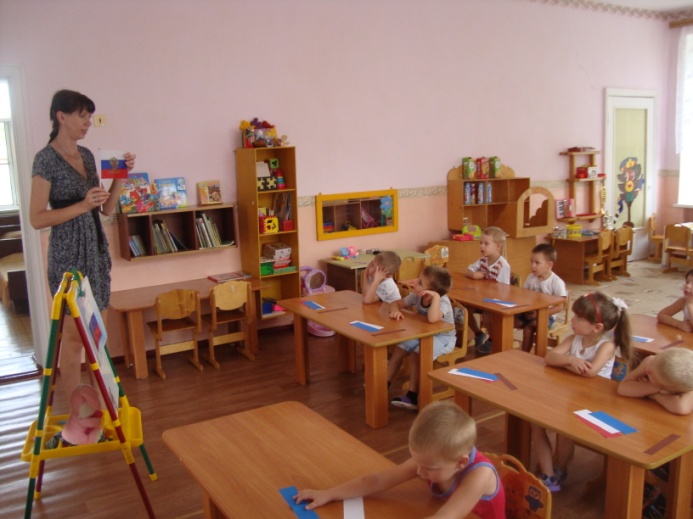 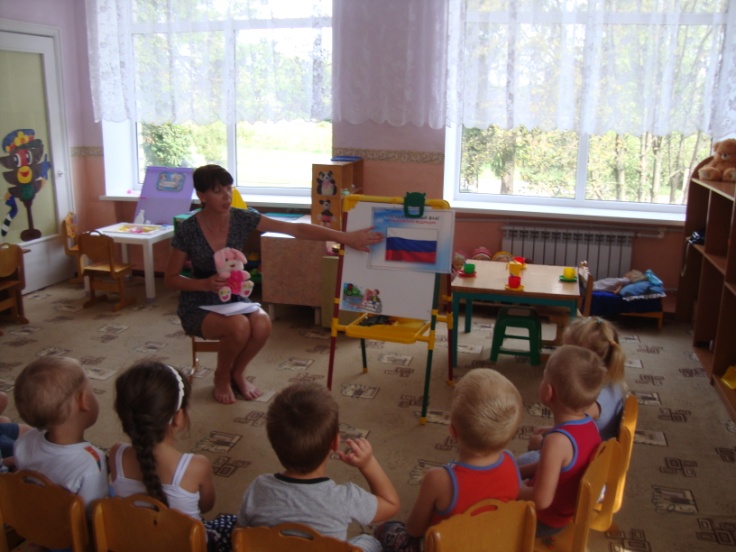 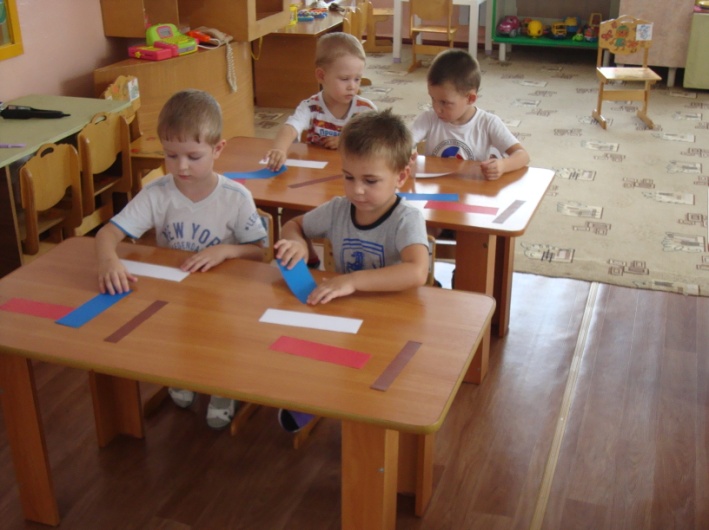 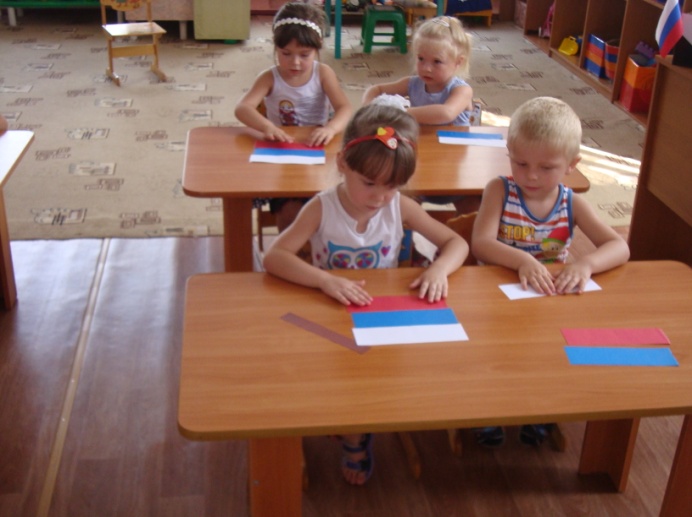 